Приложение ЗУВЕДОМЛЕНИЕО СОЗДАНИИ ОБЪЕКТА ИНТЕЛЛЕКТУАЛЬНОЙ СОБСТВЕННОСТИ(изобретение, полезная модель, промышленный образец,программа для ЭВМ, база данных, секрет производства(ноу-хау) (примерная форма)В соответствии с нормами действующего законодательства, в том числе в области авторского права, уведомляю, что мною (нами) при выполнении работ по теме: __________________________________________________________________________________________________________________________________________________________,в рамках государственного заказа на 20___ год (государственного контракта №____ от________________),при выполнении должностных обязанностей, по собственной инициативе независимо от исполнения должностных обязанностей (нужное подчеркнуть/заполнить), получен результат интеллектуальной деятельности, способный к правовой охране.Наименование результата интеллектуальной деятельности ______________________________________________________________________________________________________________________________________________________________Полученный результат целесообразно использовать в виде изобретение, полезная модель, промышленный образец, программа для ЭВМ, база данных, в режиме секрета производства (ноу-хау). Права на использование полученного результата интеллектуальной деятельности  закрепить за ФГБОУ ВО «Тольяттинский государственный университет».Автором (соавторами) объекта интеллектуальной собственности (ОИС) являются:Лицами, оказавшими содействие во внедрении ОИС, являются:Предлагается следующий размер выплат за содействие во внедрении:______________________________________________________________________________ ______________________________________________________________________________Мы  утверждаем,  что  указаны  все без исключения действительные авторы данного  ОИС  и  что  в  связи  с этим никакие другие лица не будут включены  в  состав  соавторов.  При  этом нам известно, что соавторами ОИС могут  быть  только  лица,  внесшие  творческий вклад в его создание, и что включение  в  состав  соавторов  лиц,  не  принимающих участия в творческой работе  по  созданию  ОИС,  влечет  за  собой  ответственность  в  порядке, определяемом законодательством РФ.Мы  не  возражаем,  что  в  качестве правообладателя в заявке на выдачу охранного   документа  будет  указано  ФГБОУ ВО «Тольяттинский государственный университет» (далее – Университет) и  что  условия  выплаты вознаграждения будут определяться в соответствии с локальными актами Университета.                   1. КРАТКАЯ ХАРАКТЕРИСТИКА ОИС(писать разборчиво, без исправлений, приложить эскизы, чертежи, расчеты, описания и т.п.)________________________________________________________________________________________________________________________________________________________________________________________________________________________________________________Отличительные (от прототипа) признаки:________________________________________________________________________________________________________________________________________________________________Прототип:________________________________________________________________________________________________________________________________________________________________Аналоги________________________________________________________________________________________________________________________________________________________________Подпись автора (соавторов)________________________________________________________________________________________________________________________________________________________________ Характеризующие ОИС документы (описание статики и работы ОИС, чертежи, схемы, эскизы, критерии целесообразности патентования и иное) прилагаются на ______ л. Источники финансирования работ: средства бюджета, средства Заказчика, собственные средства (кафедры, института, Университета), иное ________________________________ _______________________________________________________________________________.Вид работ: НИР, НИОКР, ОКР, ПКР, ПТР, инжиниринговые услуги, образовательные услуги, иное ____________________________________________________________________._____________________________________________________________________________________________ (подписи авторов)                 2. ЗАКЛЮЧЕНИЕ РУКОВОДИТЕЛЯ ПОДРАЗДЕЛЕНИЯ2.1.  Предложенный ОИС   получен  в  связи   с   выполнением  служебного задания по  плану (или другому документу, в рамках выполнения прямых должностных обязанностей):________________________________________________________________________________________________________________________________________________________________2.2. Документация, в которой отражено предложение по ОИС ________________________________________________________________________________________________________2.3. Состояние(этап) разработки: _________________________________________________________________________________________________________________________________2.4. Изделия,  в  которых планируется  использование  предложения,  вид плана и сроки его освоения: ____________________________________________________________________________________________________________________________________________________       2.5. Предполагаемые сроки использования _________________________________________       2.6. Замечания по составу	 авторов: ____________________________________________2.7. Расчет/обоснование экономического эффекта    от   использования/коммерциализации    объекта	 интеллектуальных	 прав _______________________________________________________________________________________________________________________________       2.8. Возможность коммерциализации этих результатов путем передачи  прав на их использование сторонним организациям ____________________________________________________________________________________________________________________________2.9. Сведения о фактически затраченном времени на создание ОИС:     2.10. Предложенное техническое решение _________________________________________                                          					(соответствует/не соответствует)критериям изобретения (полезной модели, промышленного образца)________________________________________________________________________________       2.11. Патентный поиск проведен на глубину_____ лет по странам _____________________________________________________________________________________________________    Выявлены наиболее близкие технические решения __________________________________________________________________________________________________________________________________________________________________________________________________________________________________________________________________________________       2.12. Технические  преимущества  предложенного  технического решения  по сравнению с прототипом ___________________________________________________________________________________________________________________________________________________________________________________________________________________________________________________________________________________________________________________Руководитель	  подразделения, где работает автор/авторы    ____________________ (___________________________)«____» ____________ 20__ г.         3. ЗАКЛЮЧЕНИЕ ОТДЕЛА ИНТЕЛЛЕКТУАЛЬНОЙ СОБСТВЕННОСТИ3.1. Рекомендуется        3.1.1. Оформление заявки на выдачу охранного документа РФ________________________________________________________________________________                     (целесообразно/не целесообразно)       3.1.2. Оформление заявки международной (указать страны)________________________________________________________________________________                     (целесообразно/не целесообразно)       3.1.3. Отнесение ОИС к секретам производства (ноу-хау) ________________________________________________________________________________                     (целесообразно/не целесообразно)3.1.4. Уступить / переуступить право на подачу заявки другому лицу на договорных условиях, автор при этом имеет преимущественное право________________________________________________________________________________                     (целесообразно/не целесообразно)Заключение о соответствии ОИС нормам ст.ст. 1349, 1350, 1351, 1352 ГК РФ ___________________________________Начальник отдела интеллектуальной собственности  _________________/______________«____» ___________ 20__ г.    4. ЗАКЛЮЧЕНИЕ КОМИССИИ ПО ОЦЕНКЕ     Протокол № ___ _____ от «____» __________ 20__ г.4.1.  Утвердить  (не утвердить)   заключение   отдела интеллектуальной собственности и Руководителя структурного подразделения, где работает автор, о  необходимости  оформления  заявки  на изобретение (полезную модель, промышленный    образец,  секрет производства (ноу-хау), государственную регистрацию программы для ЭВМ, базы данных)  без замечаний (с замечаниями) _________________________________________________________________ ________________________________________________________________________________4.2. По представленному ОИС (подчеркнуть необходимое):- Оформить заявку на выдачу охранного документа РФ- Оформить заявку международной (указать страны)- Отнести ОИС к секретам производства (ноу-хау) - Уступить / переуступить право на подачу заявки другому лицу на договорных условиях, автор при этом имеет преимущественное право4.3. Утвердить состав авторов без замечаний (с замечаниями) ________________________________________________________________________________________________________4.4. Включить  в   план работы  отдела интеллектуальной собственности на 20__ г. оформление заявки на  изобретение (полезную модель,  промышленный  образец, секрет  производства   (ноу-хау),  государственную   регистрацию  программы для ЭВМ, базы  данных) с привлечением автора(ов) _________________________________________________________________________________________________________________________________4.5. Провести внутреннюю комиссионную оценку стоимости ОИС / привлечь внешнюю оценку, обоснование _____________________________________________________________ ________________________________________________________________________________________________________________________________________________________________________________________________________________________________________________________________________________________________________________________________ При проведении внутренней оценки стоимости использовать следующий способ оценки: доходный,	 затратный,	сравнительный,	смешанный,	обоснование ________________________________________________________________________________________________________________________________________________________________________________________________________________________________________________При оценке неслужебного ОИС выбор способа оценки определяется по согласованию с автором.   4.6. Оценка стоимости ОИС определена в следующем размере: ________________________________________________________________________________________________________________________________________________________________________________________________________________________________________________Председатель комиссии                         ________________________ (___________________)«____» ___________ 20__ г.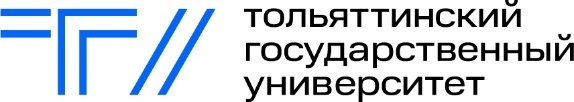 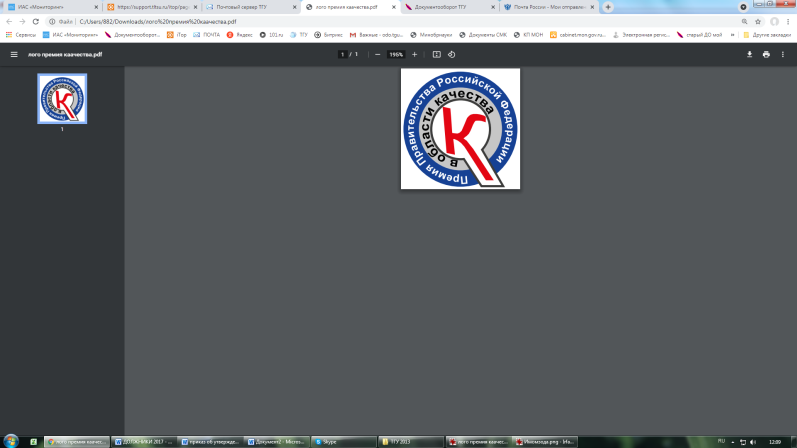 Руководителю структурногоподразделенияОтдел интеллектуальной собственностиМИНОБРНАУКИ РОССИИфедеральное государственное бюджетное образовательное учреждение высшего образования «Тольяттинский государственный университет»(ТГУ)МИНОБРНАУКИ РОССИИфедеральное государственное бюджетное образовательное учреждение высшего образования «Тольяттинский государственный университет»(ТГУ)МИНОБРНАУКИ РОССИИфедеральное государственное бюджетное образовательное учреждение высшего образования «Тольяттинский государственный университет»(ТГУ)Руководителю структурногоподразделенияОтдел интеллектуальной собственностиОКПО 55914968ОГРН 1036300997567ИНН 6320013673КПП 632401001Белорусская ул., . Тольятти,Самарской обл., 445020Телефон (8482) 44-94-44, 44-94-24Факс (8482) 44-95-22E-mail: office@tltsu.ruhttp://www.tltsu.ru Белорусская ул., . Тольятти,Самарской обл., 445020Телефон (8482) 44-94-44, 44-94-24Факс (8482) 44-95-22E-mail: office@tltsu.ruhttp://www.tltsu.ru Руководителю структурногоподразделенияОтдел интеллектуальной собственности___________________№ ________________на № _____________ от__________________________________№ ________________на № _____________ от__________________________________№ ________________на № _____________ от_______________Руководителю структурногоподразделенияОтдел интеллектуальной собственностиN п/пФамилия, имя, отчествоДолжностьДомашний адресТелефонДоли участия авторов123456Nп/пФамилия, имя, отчествоДолжностьДомашний адресТелефонДоли участия в содействии123456ФИО автораДата начала разработкиДата завершения разработкиТрудоемкость(часов)